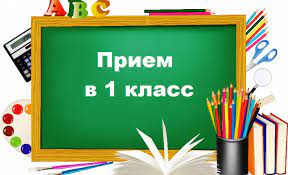 С 1 апреля 2021 года начинается прием заявлений на обучение в 1 класс 2021-2022 учебного годаУважаемые родители (законные представители) будущих первоклассников !Предлагаем ознакомиться с памяткой по организации приема граждан в первый класс  в 2021/2022 учебном году:1.1. Прием в первый класс образовательной организации является государственной услугой и регулируется нормативными правовыми документами об образовании, в том числе:Федеральным законом от 29.12.2012 № 273-ФЗ «Об образовании в Российской Федерации»;приказом Министерства просвещения Российской Федерации от 02.09.2020 года №458 «Об утверждении Порядка приема на обучение по образовательным программам начального общего, основного общего и среднего общего образования»;правилами приема общеобразовательного учреждения.В первый класс принимаются дети, достигшие на 01.09.2021 возраста 6 лет и 6 месяцев, но не позже достижения ими возраста 8 лет.В соответствии с указанными документами прием документов для зачисления в первый класс будет осуществляться в два этапа:I этапс 1 апреля до 30 июня – для граждан, проживающих на закрепленной за школой территорией, в том числе граждане, имеющие первоочередное и преимущественное право зачисления. Граждане, обладающие преимущественным правом зачисления, подают заявления без учета территориальной привязки. Граждане, обладающие первоочередным правом зачисления, подают заявление в соответствии с адресной привязкой;Категории детей, имеющих право первоочередного зачисления в первые классы образовательных организаций:1. Дети сотрудников органов уголовно-исполнительной системы, имеющих специальные звания и проходящих службу в учреждениях и органах уголовно-исполнительной системы, органах принудительного исполнения Российской Федерации, федеральной противопожарной службы Государственной противопожарной службы, таможенных органов Российской Федерации (Федеральный закон от 30.12.2012 № 283-ФЗ «О социальных гарантиях сотрудникам некоторых федеральных органов исполнительной власти и внесении изменений в отдельные законодательные акты РФ»).2. Дети сотрудников полиции (Федеральный закон от 07.02.2011 № 3-ФЗ
«О полиции»).3. Дети военнослужащих по месту жительства их семей (Федеральный закон от 27.05.1998 № 76-ФЗ «О статусе военнослужащих»).Категории детей, имеющих преимущественное право при зачислении в первые классы образовательных организаций:Дети, проживающие в одной семье и имеющие общее место жительства с братьями и (или) сестрами, обучающимися в муниципальном образовательном учреждении (Федеральный закон от 2 декабря 2019 года № 411-ФЗ «О внесении изменений в статью 54 Семейного кодекса Российской Федерации и статью 67 Федерального закона «Об образовании в Российской Федерации»).II этапдля детей, не проживающих на закрепленной территории с 6 июля по 5 сентября и (или) момента заполнения свободных мест, но не позднее 5 сентября.1.2. Прием в первые классы образовательных организаций Свердловской области начинается 1 апреля и включает три процедуры:— подача заявления родителями (законными представителями) детей;— предоставление документов в образовательную организацию;— принятие решения о зачислении ребенка в первый класс или об отказе в зачислении.2. Подача заявленияСпособы подачи заявления и документов:В соответствии с указанными выше документами формами (способами) подачи заявления являются:— лично в общеобразовательную организацию (по отдельному графику, размещенному на официальном сайте организации);— лично через Многофункциональный центр предоставления государственных и муниципальных услуг (ГБУ СО МФЦ) — заказным письмом с уведомлением о вручении через организации почтовой связи;— в электронной форме через Портал образовательных услуг — в электронной форме через «Единый портал Государственных и муниципальных услуг» (далее – ЕПГУ);-в электронной форме (документ на бумажном носителе, преобразованный в электронную форму путем сканирования или фотографирования с обеспечением машиночитаемого распознавания его реквизитов) посредством электронной почты общеобразовательной организации, в том числе с использованием функционала официального сайта общеобразовательной организации в сети Интернет или иным способом с использованием сети Интернет;При подаче заявления в электронной форме заявитель в течение пяти рабочих дней обязан предоставить в общеобразовательную организацию оригиналы документов, указанных в п. 3.1.3. Предоставление документов3.1. Для приема родитель(и) (законный(ые) представитель(и) ребенка вместе с заявлением представляют следующие документы:копию документа, удостоверяющего личность родителя (законного представителя) ребенка или поступающего;копию свидетельства о рождении ребенка или документа, подтверждающего родство заявителя;копию документа, подтверждающего установление опеки или попечительства (при необходимости);копию документа о регистрации ребенка или поступающего по месту жительства или по месту пребывания на закрепленной территории или справку о приеме документов для оформления регистрации по месту жительства (в случае приема на обучение ребенка или поступающего, проживающего на закрепленной территории, или в случае использования права преимущественного приема на обучение по образовательным программам начального общего образования);справку с места работы родителя(ей) (законного(ых) представителя(ей) ребенка (при наличии права внеочередного или первоочередного приема на обучение);копию заключения психолого- медико-педагогической комиссии (при наличии).При посещении общеобразовательной организации и (или) очном взаимодействии с уполномоченными должностными лицами общеобразовательной организации родитель(и) (законный(ые) представитель(и) ребенка предъявляет(ют) оригиналы документов, указанных в абзацах 2 — 5 настоящего пунктаДополнительные документы, необходимые для зачисления ребенка в возрасте до 6,6 или старше 8 лет.Иностранные граждане и лица без гражданства предъявляют все документы на русском языке вместе с заверенным в установленном порядке переводом на русский язык.Не допускается требовать представления других документов в качестве основания для приема на обучение по основным общеобразовательным программам.Обращаем Ваше внимание, что документами, подтверждающими проживание ребенка на закрепленной территории, являются:— свидетельство о регистрации ребенка по месту жительства (форма № 8);— свидетельство о регистрации ребенка по месту пребывания (форма № 3);— справка о регистрации по форме № 9 (равнозначно выписка из домовой книги) с данными о регистрации ребенка и (или) его родителя (законного представителя) и (или) данными о правоустанавливающих документах на жилое помещение, выданных на имя ребенка и (или) его родителя (законного представителя);— документы, подтверждающие право пользования жилым помещением ребенком и (или) его родителем (законным представителем) (свидетельство о государственной регистрации права собственности на жилое помещение, договор безвозмездного пользования жилого помещения и др.).Родители (законные представители) представляют один из перечисленных документов.4. Принятие решения о зачислении в образовательную организацию или об отказе в зачислении4.1. Принятие решения о зачислении ребенка в первый класс образовательной организации или об отказе в зачислении в первый класс образовательной организации осуществляется после получения образовательной организацией заявления и документов:для граждан, подающих заявления в период с 1 апреля по 30 июня текущего года, приказы будут изданы в период с 1 по 5 июля текущего года в течение 3 рабочих дней;для граждан, подающих заявления в период с 6 июля по 5 сентября текущего года, приказы о зачислении будут изданы в течение 5 рабочих дней после приема документов.Приказы о зачислении в первый класс образовательной организации размещаются на информационном стенде образовательной организации в день их издания.Обращаем Ваше внимание, что основанием для отказа в приеме в первый класс образовательной организации являются:— отсутствие свободных мест в образовательной организации.Следует отметить, что по заявлению родителей (законных представителей) управление образованием администрации Красноармейского муниципального района вправе разрешить прием детей в образовательную организацию на обучение по образовательным программам начального общего образования в более раннем или более позднем возрасте. Для получения указанного разрешения родителям (законным представителям) ребенка необходимо обратиться в УО АКМР  с. Новопокровка, ул. Советская, 74 3 этаж кабинет 316 ( телефон 8-42359-21-3-50)заранее, как так в день предоставления документов в образовательную организацию указанное разрешение необходимо предъявить должностному лицу, осуществляющему прием и регистрацию документов.4.2. При получении родителями (законными представителями) уведомлений об отказе в зачислении родитель (законный представитель) должен обратиться в УО АКМР.Горячая линия по приему детей в 1-й класс:Управление образованием администрации Красноармейского муниципального района:Коротков Олег Александрович , начальник УО АКМР - 8 (42359)22-1-62Калмыкова Ольга Владимировна, главный специалист УО АКМР  -8(42359)21-3-50